Grade 4 Spelling – March 31-April 4I am making a change in spelling quizzes for Term 3.  Students will only be tested on 10 words.  In addition to these ten words, students will be assigned each Friday spelling activities and a quiz through the Minnesota State Assessments site.  The students will need to complete the spelling activities online by the Thursday before they test on the ten words.  The quiz completed online and the written spelling test will be combined together as one score for that week.  Spelling for the week of March 31 – April 4 Online Assignment due on Thursday, April 3Test is on Friday, April 4You should practice writing the spelling words at least 3 times before the Friday quiz.  How to view your spelling assignment:Go to www.mnstateassessments.org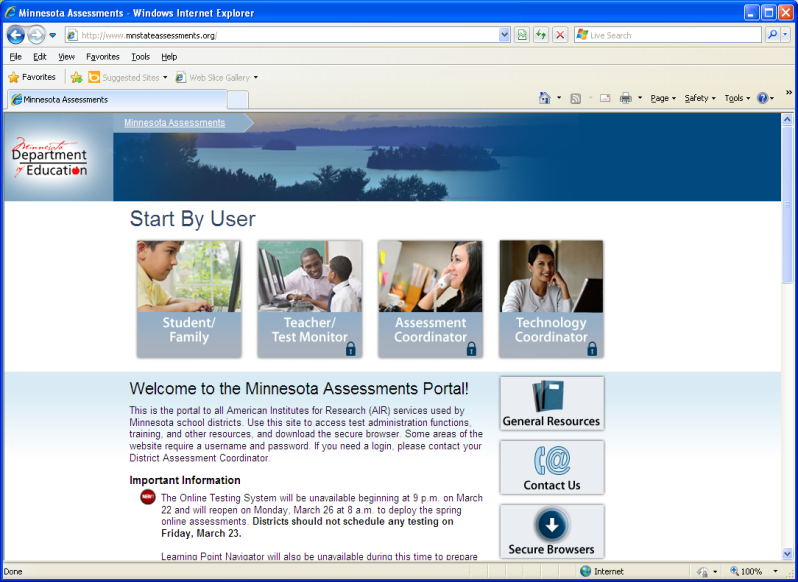 Click on Student/FamilyClick on Learning Point NavigatorEnter your information (first name, MARSS number, date of birth)Click on your spelling assignmentGroup 1 Group 2 creakcomplimentcreekcomplementpeacedescentpiecedissentweatherdefusedwhetherdiffusedhighercolonelhirekernelhoarseincitehorseinsight